НАРУЧИЛАЦКЛИНИЧКИ  ЦЕНТАР ВОЈВОДИНЕул. Хајдук Вељкова бр. 1, Нови Сад(www.kcv.rs)ОБАВЕШТЕЊЕ О ЗАКЉУЧЕНОМ УГОВОРУ У  ПОСТУПКУ ЈАВНЕ НАБАВКЕ БРОЈ 242-17-О, партија 2Врста наручиоца: ЗДРАВСТВОВрста предмета: Опис предмета набавке, назив и ознака из општег речника набавке: Дијализатор синтетско влакно, High-flux 1,6м233181520 - Потрошни материјал за реналну дијализу 33140000 – Mедицински потрошни материјалУговорена вредност: без ПДВ-а 2.564.000,00динара, односно 2.820.400,00 динара са ПДВ-омКритеријум за доделу уговора: најнижа понуђена ценаБрој примљених понуда: 2Понуђена цена: Највиша: 2.564.000,00 динараНајнижа: 2.472.000,00 динараПонуђена цена код прихваљивих понуда:Највиша: 2.564.000,00 динара Најнижа: 2.472.000,00 динараДатум доношења одлуке о додели уговора: 17.01.2018.Датум закључења уговора: 12.02.2018.Основни подаци о добављачу:,,Fresenius Medical Care Srbija“ д.о.о., ул. Београдски пут бб, ВршацПериод важења уговора: до дана у којем добављач у целости испоручи наручиоцу добра, односно најдуже годину дана.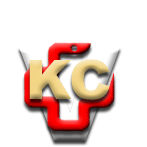 КЛИНИЧКИ ЦЕНТАР ВОЈВОДИНЕ21000 Нови Сад, Хајдук Вељка 1, Србија,телефон: + 381 21 487 22 05; 487 22 17; фаx : + 381 21 487 22 04; 487 22 16www.kcv.rs, e-mail: uprava@kcv.rs, ПИБ:101696893